個人學習歷程維護：學術研討會發表維護資訊系統首頁>>D.學生資訊系統>>D.1.教務資訊>>D.1.45.學術研討會發表維護 （學會參與POSTER張貼也可維護） 進度報告登錄區本所專題討論，均有規劃學生研究進度報告，再麻煩同學記得上學生系統維護D.1.44.a.研發處未登錄之研究進度報告  資格考注意事項依據「本校博士學位候選人資格考核實施要點」及「藥學院毒理學博士學位學程博士學位候選人資格考核施行細則」辦理本學程研究生已修畢應修學分數，始得向本學程申請博士學位候選人資格考核，並應檢附下列資料：        一、資格考核申請表1份 (學生系統D.1.43)。        二、指導教授之推薦函1份 (包含推薦校內外委員各1名)。        三、學業成績單1份 (教務處列印之正式成績單)。        四、博士論文相關之計畫書7份 (依照學程提供格式)。 本學程接獲申請案時，需先初步審核資料是否完備，資料不完備者，應要求學生限期補正，逾期未補正或無法補正，經簽報院長同意，報教務處備查後，駁回其申請。其他注意事項：1.委員名單公布後，煩請同學自行與委員聯繫口試時間，確定時間後，煩請EMAIL給學程辦公室以利辦寄發通知書和計畫書予口試委員。2.當日準備資料（1）結果通知書（系統列印）。（2）委員投票單。（3）校外委員簽收收據（4）書審意見表。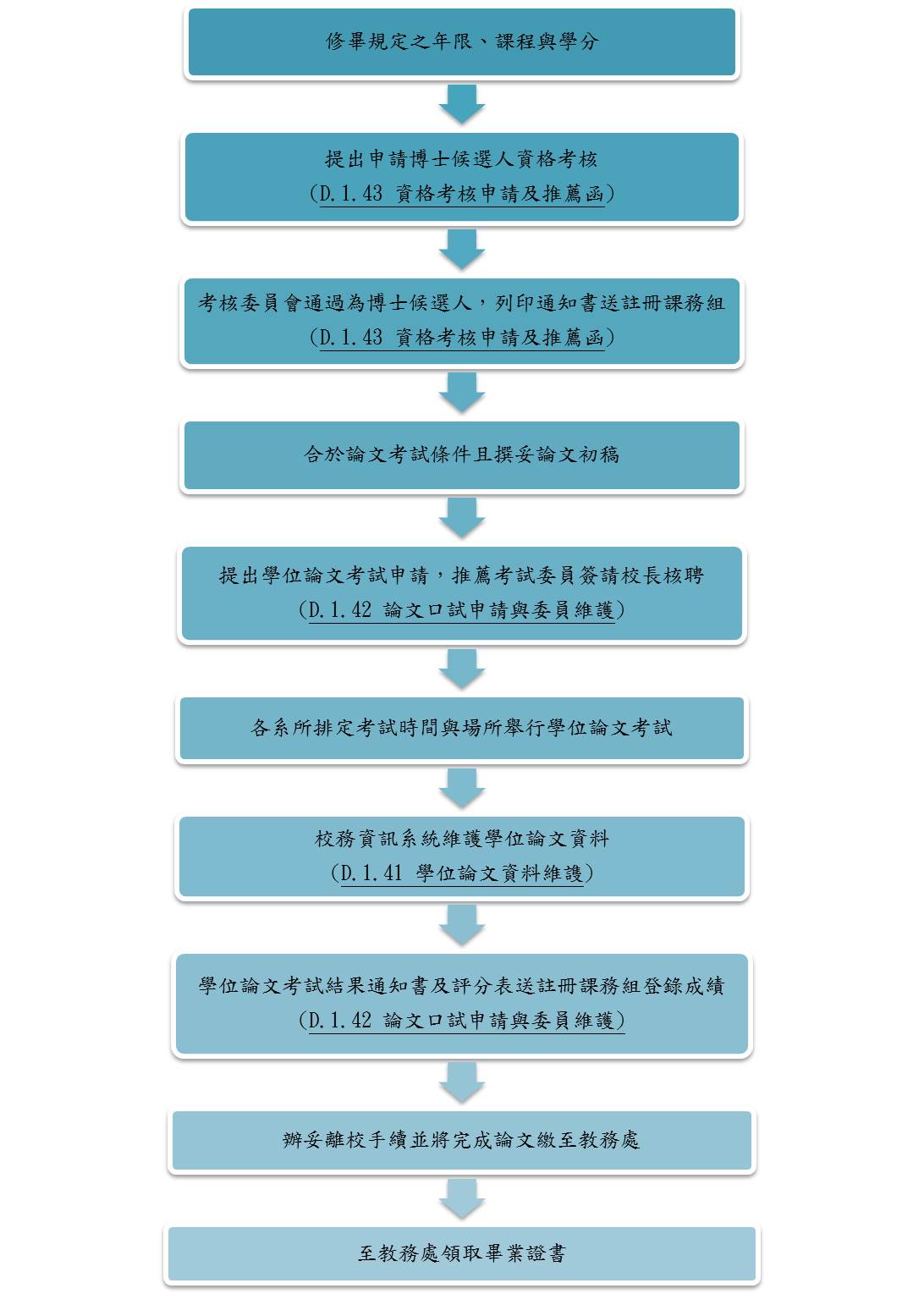 博士學位論文申請注意事項申請部分： 1.  完成  根據 博士班檢核表 資料2. 上學生資訊系統系統填表單（D.1.42繕打內容後從系統列印）繳交至學程辦公室口試至少2週前寄發： 學位論文考試通知（範本下載）提供委員請公假。 紙本論文 委員聘函(至學程辦公室索取校方核發之聘函) 當天考試： (從D.1.42繕打內容後從系統列印)口試程序表5張 學生系統列印學位考試結果通知書2份                     學生系統列印評分表5份論文合格通過證明5份（博班5個委員簽名欄位） 校外委員簽收領據 （校外委員口試費用需要代墊）離校手續： 從D.1.41維護學位論文資料論文完成修正證明（下載） 論文 上傳圖書館連結（109學年度新系統）  https://www.airitietds.com/ETDS/?SchoolID=U00113.  三本裝訂好的論文  (紙本論文延後公開申請書)4. 離校手續單-----------------以下請詳細閱讀--------------------1.    學位論文考試申請書學位申請書務必於系統維護後從系統列印。(詳見教務處註冊課務組網頁)2. 學位論文考試申請書由所裡審定通過後，俟校長核定口試委員名單後，方可與口試委員們商定口試日期。口試時間至慢須於該學期結束前完成。3. 口試日期連同口試地點由研究生與指導教授自行選定。5.   口試委員的論文指導費、論文審查費、論文口試費、及車馬費等，由學程辦公室負責申請。（校外委員款項由研究生先行墊支）。 經費申請給付原則： 根據「碩、博士生學位考試審查費、論文指導費支付標準」 更動。6.由於全校研究生數眾多，為減輕請領經費及核銷之作業流程，校外教師之論文口試費，擬先由研究生先行代支，再由研究生提供核銷之憑證(如高鐵票根等)實支之金額，向研究所辦公室提出申請墊付款。7.口試委員之評分成績表(含口試結果通知書、請指導教授簽完章)訂成一件，經主任核章後直接送至教務處註冊組承辦謝如杏小姐（分機2106轉17）核算畢業成績，才算完成學位考試。畢業注意事項準備畢業注意事項(含論文格式)其他常用連結：法規資料庫藥學院法規-毒理學博士學位學程教務處表單下載博士生取得學位流程預祝您畢業順利！!